				Ilmoitus rakennushankkeesta/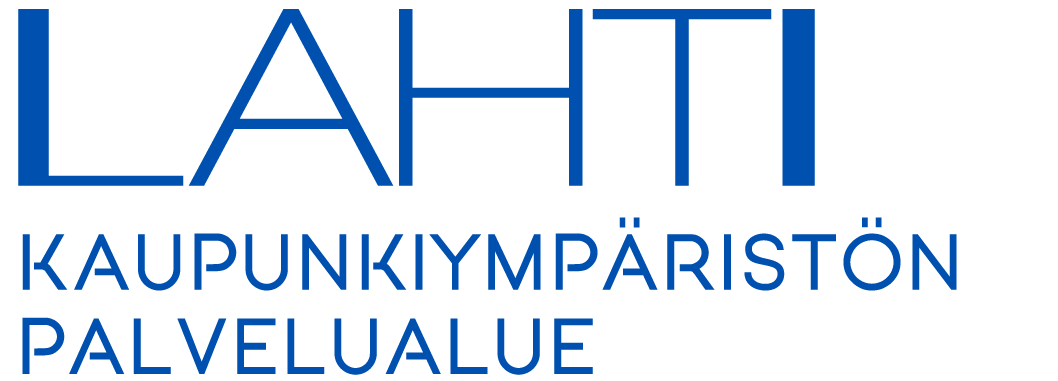 				puunkaatohankkeesta naapurilleRakennusvalvontaNaapurille on varattava vähintään 7 päivää aikaa mahdollisen huomautuksen tekemiseen. MRA 65 §.Ohje lomakkeen täyttämiseenErityisesti poikkeamista koskeva kohta on täytettävä huolellisesti ja selkeästi. Mikäli poikkeamista koskevat tiedot muuttuvat, ilmoitus rakennushankkeesta on uusittava.Rakennus-hanke/puunkaato-hanke(suunnittelija täyttää)Kiinteistötunnus (kaupunginosa/kylä, kortteli/tilan nimi, tontti nro/RN:o)Rakennus-hanke/puunkaato-hanke(suunnittelija täyttää)Kiinteistön omistajaRakennus-hanke/puunkaato-hanke(suunnittelija täyttää)Selostus rakentamis-/puunkaatotoimenpiteestä (suunnittelija täyttää)Poikkeaminen säännöksistä ja määräyksistä: (suunnittelija täyttää) 		rakennusalan rajan ylitys      		rakennusoikeuden ylitys      	asemakaavamääräyksistä poikkeaminen      	muista rakentamissäännöksistä poikkeaminen      	ei poikkeamista	lisätiedotNaapuriKiinteistötunnus (kaupunginosa/kylä, kortteli/tilan nimi, tontti nro/RN:o) ja osoiteNaapurinhuomautus(naapuri täyttää)Maankäyttö- ja rakennuslain tarkoittamana naapurina ilmoitan, että olen tutustunut yllämainittua rakennushanketta/puunkaatohanketta koskeviin suunnitelmiin ja piirustuksiin. 	  mahdolliset huomautukset:  Lisätietoa kääntöpuolella tai erillisellä liitteelläNaapurinallekirjoitusPäiväys ja allekirjoitus  NaapurinallekirjoitusNimen selvennys